Publicado en Barcelona el 05/03/2019 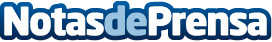 Clínica Birbe advierte de los riesgos mortales por no tratar la apnea del sueñoLa apnea del sueño se trata de un trastorno en el que la respiración se interrumpe o se hace muy superficial mientras se duerme. Según Clínica Birbe, entre el 6 y el 10 por ciento de la población española sufre el síndrome de apneas-hipopneas del sueño (SAHS)Datos de contacto:Dra. Campás+34 93 212 4737Nota de prensa publicada en: https://www.notasdeprensa.es/clinica-birbe-advierte-de-los-riesgos-mortales Categorias: Medicina Sociedad Cataluña Bienestar http://www.notasdeprensa.es